QUICK REFERENCE GUIDE HOW TO ADD OR UPDATE A TEACHER IN THE KINDERGARTEN INFORMATION MANAGEMENT SYSTEM (KIMS)System Steps for adding and updating a Teacher in Kindergarten Information Management SystemClick Next, to go to the 2nd page of the form.This guide provides step-by-step instructions for adding a teacher in the Kindergarten Information Management System (KIMS).A VIT registered teacher must be added in KIMS for each service delivering a funded kindergarten program(s). A teacher can be linked to multiple services and can also be transferred from one service to another service under the same service provider.A teacher record can be edited at any time to ensure their details are up to date.Once a teacher is added in KIMS, the record will remain in the system across enrolment years but can be removed (made Inactive) if the teacher leaves the service or no longer delivers the kindergarten program.This guide provides step-by-step instructions for adding a teacher in the Kindergarten Information Management System (KIMS).A VIT registered teacher must be added in KIMS for each service delivering a funded kindergarten program(s). A teacher can be linked to multiple services and can also be transferred from one service to another service under the same service provider.A teacher record can be edited at any time to ensure their details are up to date.Once a teacher is added in KIMS, the record will remain in the system across enrolment years but can be removed (made Inactive) if the teacher leaves the service or no longer delivers the kindergarten program.Overview process for adding or updating a Teacher in KIMSNavigate to the Home Page and click New Teacher/Other EducatorClick New TeacherClick NextSelect the service to assign the teacher to (if you have access to multiple services)Note: If the service name does not prepopulate or appear in the drop-down list, begin typing the service name for it to appearClick NextComplete all the Teacher details (click Next or Previous to navigate between pages)Click Save once the form is completeThe Completion Indicator flag will be green once all mandatory fields are completed.ADDING A TEACHER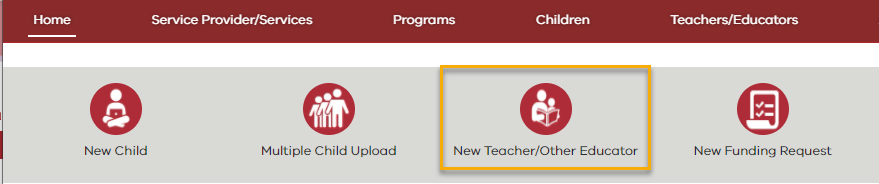 Navigate to the Home Page and click New Teacher/Other EducatorNote: 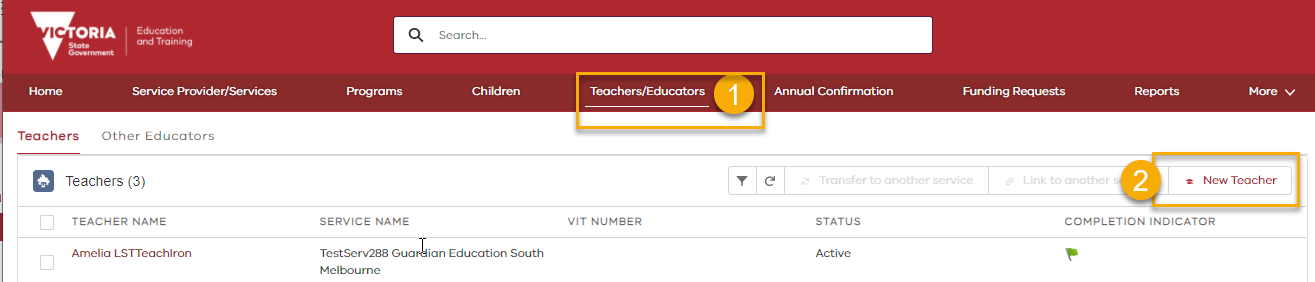 You can also add a Teacher via Teachers/Educators tab 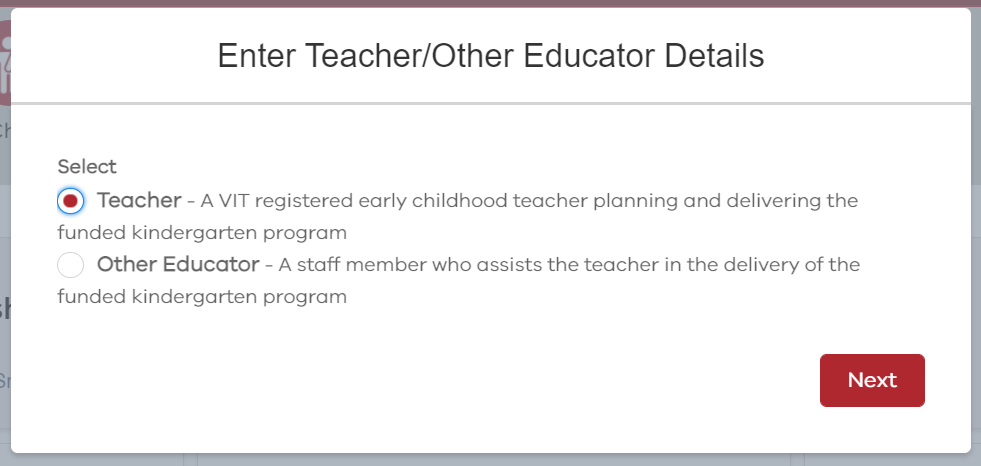 Select Teacher Click NextIf you have access to more than one service, select the service to assign the teacher to and then click NextNote: If the service name does not prepopulate or appear in the drop-down list begin typing the service name for it to appear.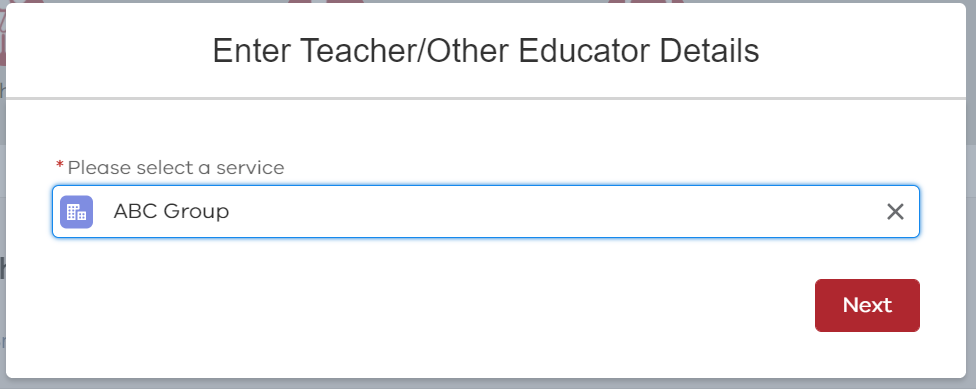 Enter the following information for the Teacher:First NameLast NameDate of BirthGender Registration status with VITVIT Number (if VIT Registered)Click Next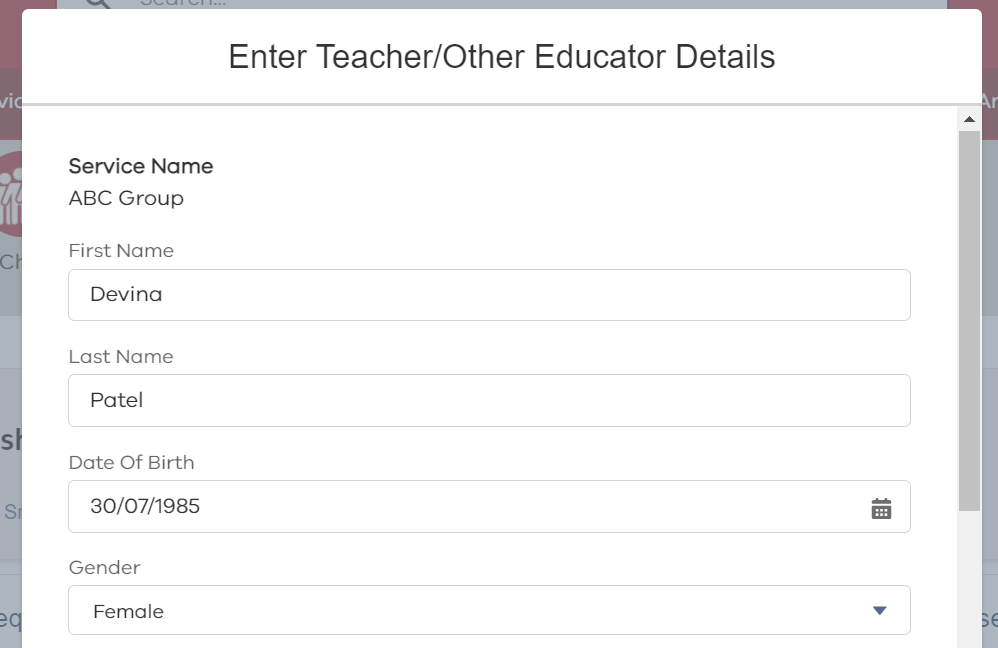 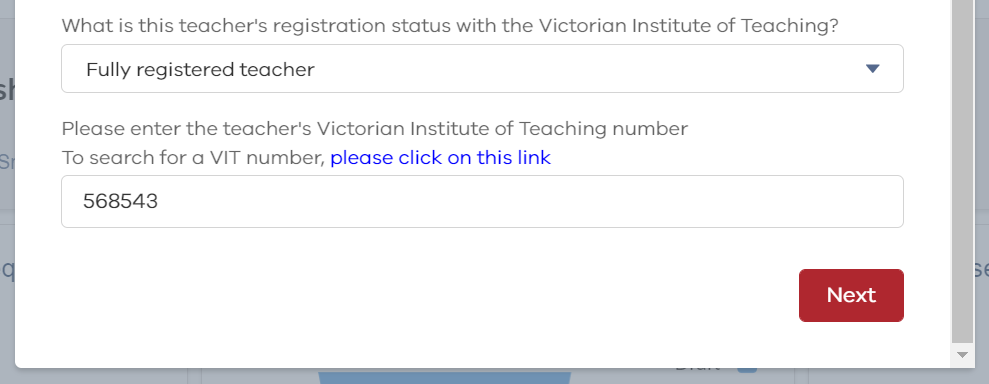 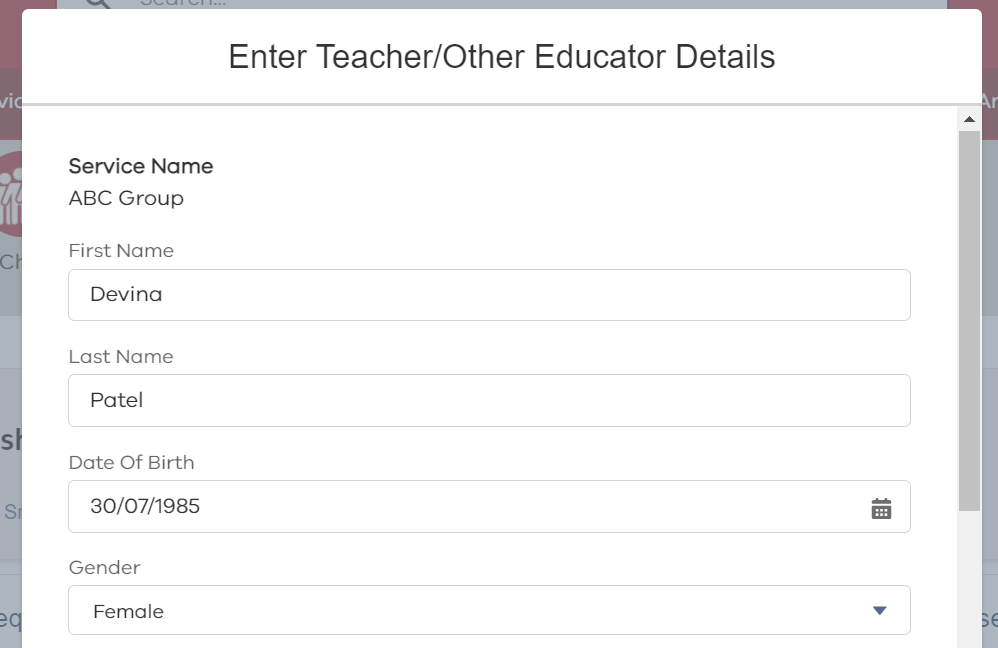 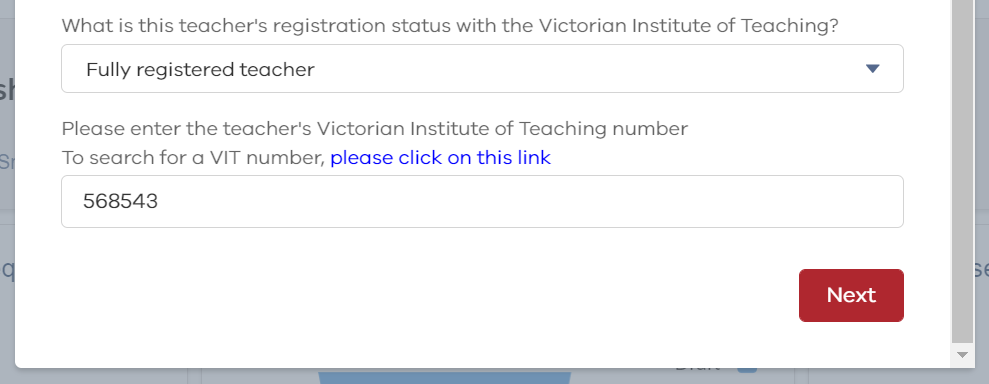 Fields on the Teacher RecordThe following table lists all the questions in the Teacher details form and options for answers.Mandatory for completionField NameFull QuestionWhat options can I add in this field?NotesYesFirst NameN/AThis is a free text fieldEnter the Teacher’s first name YesLast NameN/AThis is a free text fieldEnter the Teacher’s surnameYesGenderN/AFemale Select from list YesGenderN/AMale Select from list YesGenderN/AOther Select from list YesDate of BirthN/ADD/MM/YYYYWhen entering the birthdate ensure you add the "/"YesVIT StatusWhat is this teacher's registration status with the Victorian Institute of Teaching?Fully registered TeacherSelect from the list.YesVIT StatusWhat is this teacher's registration status with the Victorian Institute of Teaching?Provisionally registered TeacherSelect from the list.YesVIT StatusWhat is this teacher's registration status with the Victorian Institute of Teaching?Provisionally registered Teacher and will apply for registration within the next 12 monthsSelect from the list.YesVIT StatusWhat is this teacher's registration status with the Victorian Institute of Teaching?Not registered (and with temporary approval and service exemption)Select from the list.YesVIT NumberPlease enter the teacher's Victorian Institute of Teaching number6-digit numberA link to the VIT register is provided for you to check the VIT Number is correct.Yes Start dateWhen did this person commence employment as an early childhood teacher with this service provider?DD/MM/YYYYEnter a date using the format or select using the calendar iconYesQualificationPlease indicate which of the following applies to this teacher's qualificationEarly Childhood teaching qualification on the approved ACECQA list Dependent on the answer selected, you will be asked questions about the teacher’s qualifications and/or be required to upload a letter of equivalency from ACECQA.  YesQualificationPlease indicate which of the following applies to this teacher's qualificationEarly Childhood teaching qualification not on the approved ACECQA list or other qualificationDependent on the answer selected, you will be asked questions about the teacher’s qualifications and/or be required to upload a letter of equivalency from ACECQA.  YesIn Australia Did the teacher undertake their teaching qualification as an international student in Australia?YesYesIn Australia Did the teacher undertake their teaching qualification as an international student in Australia?NoYesHours of PDPlease indicate the total number of hours of professional development that was undertaken in the previous year by this early childhood teacher. If none, enter '0'This is a free text fieldRequired for Completion of RecordField NameFull QuestionWhat options can I add in this field?NotesYesTotal HoursWhat is the total weekly hours worked by this teacher?This is a free text fieldNote:The system checks that the total weekly hours worked by the teacher is within 5 hours of the total Contact and Non Contact hours.YesHours per week in the funded kindergarten program.Contact hours: HoursThis is a free text fieldNote:The system checks that the total weekly hours worked by the teacher is within 5 hours of the total Contact and Non Contact hours.YesHours per week in the funded kindergarten program.Contact hours: MinutesThis is a free text fieldNote:The system checks that the total weekly hours worked by the teacher is within 5 hours of the total Contact and Non Contact hours.YesHours per week in the funded kindergarten program.Non contact hours: HoursThis is a free text fieldNote:The system checks that the total weekly hours worked by the teacher is within 5 hours of the total Contact and Non Contact hours.YesHours per week in the funded kindergarten program.Non contact hours: MinutesThis is a free text fieldNote:The system checks that the total weekly hours worked by the teacher is within 5 hours of the total Contact and Non Contact hours.Required for Completion of RecordField NameFull QuestionWhat options can I add in this field?NotesYesHours per week in any other program. Contact hours: HoursThis is a free text fieldYesHours per week in any other program. Contact hours: MinutesThis is a free text fieldYesHours per week in any other program. Non contact hours: HoursThis is a free text fieldYesHours per week in any other program. Non contact hours: MinutesThis is a free text fieldYesEmploymentWhat is the teacher’s employment status?PermanentYesEmploymentWhat is the teacher’s employment status?Temporary YesEmploymentWhat is the teacher’s employment status?Casual YesAwardPlease select the award or industrial agreement used in the employment of this early childhood teacher in the kindergarten programVictorian Early Childhood Teachers and Educators Agreement 2016 (VECTEA)Select from listYesAwardPlease select the award or industrial agreement used in the employment of this early childhood teacher in the kindergarten programEarly Education Employees Agreement 2016 (EEEA)Select from listYesAwardPlease select the award or industrial agreement used in the employment of this early childhood teacher in the kindergarten programChildren’s Services Award (2010)Select from listYesAwardPlease select the award or industrial agreement used in the employment of this early childhood teacher in the kindergarten programEducational Services (Teachers) Award 2010Select from listYesAwardPlease select the award or industrial agreement used in the employment of this early childhood teacher in the kindergarten programEducation Services (Schools) General Staff Award 2010Select from listYesAwardPlease select the award or industrial agreement used in the employment of this early childhood teacher in the kindergarten programA local council agreement with EEEA appendedSelect from listYesAwardPlease select the award or industrial agreement used in the employment of this early childhood teacher in the kindergarten programA local council agreement (no EEEA appended)Select from listYesAwardPlease select the award or industrial agreement used in the employment of this early childhood teacher in the kindergarten programOther agreement equivalent to VECTEA or EEEASelect from listYesAwardPlease select the award or industrial agreement used in the employment of this early childhood teacher in the kindergarten programOther Select from listYes – if a VECTEA or EEEA Award is selectedClassificationPlease indicate the level at which the teacher is classified and paidSelect from listADDING A TEACHERClick Save once the form is complete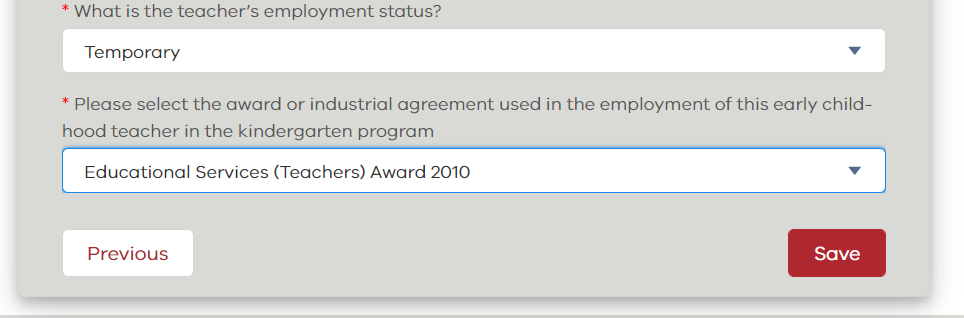 Notes: Click Previous to return to the first page of the form to confirm or update any of the responses.The Save button is at the bottom of the second page.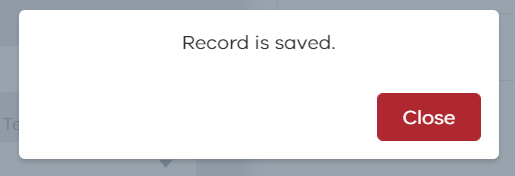 Click Close The Teacher profile is complete if the Completion Indicator is green.Note: The teacher details can be updated at any time.  Remember when updating details to click Save on the second page of the form.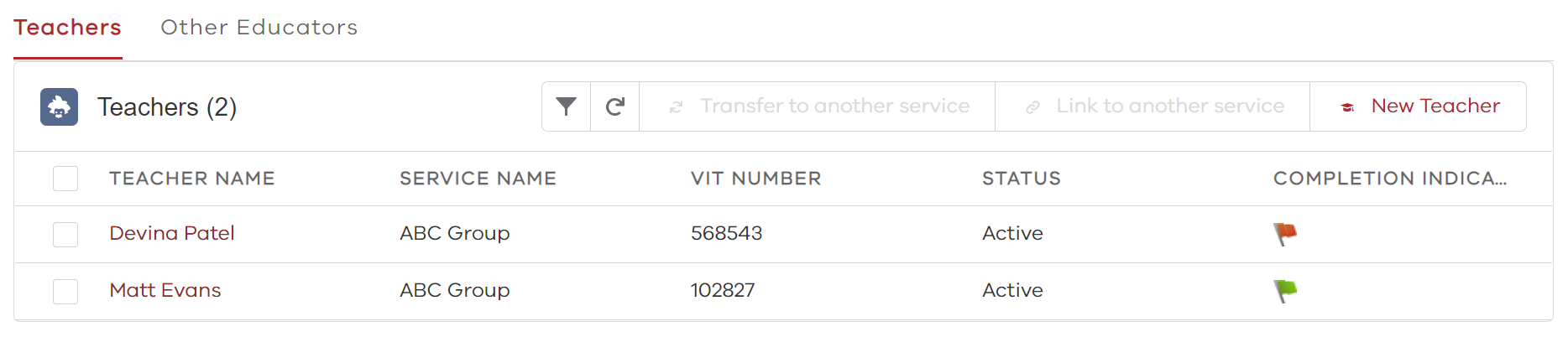 